MidMichigan Obstetrics & Gynecology * 3016 W. Wackerly St. * Midland, MI 48640 * T 989-631-6730 / F 989-631-4968PRENATAL DIAGNOSIS SCREENING EVALUATIONPatient Name 						 DOB 			Significant OtherName 						 DOB 			 Occupation 					Father of Baby (IF DIFFERENT THAN SIGNIFICANT OTHER)Name 						 DOB 			 Occupation 					PhysiciansOB 						 Pediatrician 								Does your family or the biological father of the baby’s family have the following ethnic background:Yes 	No 	Southeast Asia, Taiwan, China, or the PhilippinesYes 	No 	Italy, Greece, or the Middle EastYes 	No 	Eastern European (Ashkenazi) JewishYes 	No 	French CanadianYes 	No 	African American, African, or BlackHave you or your partner been tested for thalassemia?		Yes 	No Have you or your partner been tested for Tay Sachs?		Yes 	No Have you or your partner been tested for sickle cell anemia?	Yes 	No Have you, the baby’s biological father, or anyone in either of your families ever had any of the following?Yes 	No 	Down SyndromeYes 	No 	Neural Tube Defect (e.g. spina bifida, anencephaly)Yes 	No 	Hemophilia or Other Bleeding DisordersYes 	No 	Muscular DystrophyYes 	No 	Cystic FibrosisYes 	No 	Huntington’s DiseaseYes 	No 	Heart Defect (from birth)Yes 	No 	Do you or the baby’s father have any relatives with mental retardation or developmental delay?Yes 	No 	Does anyone in either of your families have a genetic defect, or chromosome abnormality not listed?If “yes”, please explain: 																Yes 	No 	Have you or the baby’s biological father had a stillborn child, or three or more first trimester miscarriages?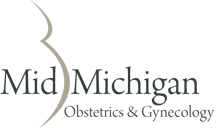 Date: _________________Legal Name: ________________________________________ DOB: __________________  Maiden Name: ____________________________________ Preferred Name: _________________________________Birth Sex: ___Female ___MaleIdentifies as: ___F ___F-to-M Transgender ___M ___M-to-F Transgender ___Non-conforming Gender ___Other Medical Sex: ___Female ___MalePreferred Pronoun Sex: ___Female ___Gender Neutral ___MaleAdministrative Sex: ___Female ___Male Sexual Orientation: ___Asexual ___Bisexual ___Gay ___Heterosexual ___Lesbian ___Other Relationship status: _____Single _____Married _____Divorced _____Widowed ____ Separated _____PartnerRace: _______________________ Ethnicity: _________________________ Language: _________________________Occupation: 						 Employer: 							REASON FOR VISIT ______________________________________________________________________________PRIMARY CARE PHYSICIAN 											Please list any changes since your last visit:New allergies: ______________________________________________________________________________________New surgeries: _____________________________________________________________________________________New medical problems: ______________________________________________________________________________New family history: _________________________________________________________________________________Current Medications (name, dosage, frequency): 	______________________________________________________________________________________________________________________________________________________________________________________________________________________________________________________________________________________________________Preferred Pharmacy: 							 Location: ______________________________MENSTRUAL HISTORY	First date of Last Menstrual Period _____________ Age periods began: _____ Contraception ______________________Periods occur every _____days, and last for _______ days. Flow is: Light / Moderate / Heavy? Clots? _______________Please describe any irregularities: _______________________________________________________________________________________________________________________________________________________________________SOCIAL HISTORYAlcohol 		Never	     _____Occasional	_____Moderate       _____DailyTobacco	_	Never	     _____Occasional	_____Moderate       _____DailyIllicit Drugs		No	     	   Yes		Type/Frequency___________________________		History of, or current physical or sexual abuse _____No ______YesPATIENT NAME: _______________________________ DOB: __________________  DATE: ___________________PATIENT INFORMATION FORM SYSTEM REVIEW(MD NOTE: Ext ROS= > 2 systems, Complete ROS = > 10 systems = pert positive + all others ‘negative’)GENERALNOYESGASTROINTESTINAL CONT.NOYES   Appetite loss   Hemorrhoids   Chills   Heartburn   Fatigue   Incontinence of Stool   Fever FEMALE GENITOURINARY     Night Sweats   Absence of Menstruation   Weight gain   Blood in Urine   Weight loss   Dysmenorrhea (Painful)SKIN   Frequency (Urinating)   Bruising   Menorrhagia (Heavy)   Dryness   Menstrual Irregularities   Hair Growth   Painful Intercourse   Hair Loss   Painful Urination   New Lesions   Pelvic PainHEENT   Vaginal Discharge   Wear contacts/glasses   Vaginal Dryness   Hearing loss   Vaginal itching/burning   Nose bleeds   Decreased libido   Dental problems   Hot flashesNECK   Sexual difficulty   Neck pain   Vulvar lesion   Neck Stiffness   Urine leakage   Swollen glandsMUSCULOSKELETALRESPIRATORY   Back Pain   Cough   Joint Pain   Difficulty Breathing   Muscle Cramps   Snoring   Muscle Pain   Shortness of Breath   Varicose VeinsBREASTNEUROLOGICAL    Breast mass   Dizziness   Breast pain   Headaches   Nipple discharge   Visual Changes   Skin changesPSYCHIATRIC   Breast cysts   AnxietyCARDIOVASCULAR   Depression   Chest pain   Frequent crying   Elevated Blood Pressure   Inability to concentrate   Fainting/Blacking Out   Insomnia   Murmur   Memory loss   Rapid Heart RateENDOCRINE   Slow Heart Rate   Cold IntoleranceGASTROINTESTINAL    Excessive Thirst   Abdominal PainHEMATOLOGY   Bloating   Anemia   Change in Bowel Habits   Blood Clots   Constipation   Past Transfusions   Diarrhea